Информационное сообщение о предоставлении земельного участкаМинистерство имущественных отношений и архитектуры Ульяновской области, руководствуясь ст. 39.18 Земельного кодекса Российской Федерации, извещает о приеме заявлений о предоставлении в собственность земельного участка с кадастровым номером 73:24:020212:178, площадью 442 кв.м, местоположение: Ульяновская область, г. Ульяновск, Заволжский район, с/т машзавода им. Володарского, сад № 8, уч-к 173, вид разрешенного использования и цель предоставления земельного участка – для садоводства, категория земель – земли населённых пунктов (согласно Генеральному плану города Ульяновска, утверждённому решением Ульяновской Городской Думы от 27.06.2007 № 83, земельный участок расположен на территории коллективных садоводств, в границах санитарно-защитной зоны. По сведениям Управления Роспотребнадзора по Ульяновской области на земельный участок не накладывают ограничения санитарно-защитные зоны предприятий. Для данного земельного участка обеспечен доступ посредством земельного участка с кадастровым номером 73:24:020212:350).Граждане, заинтересованные в предоставлении земельного участка, в течение тридцати дней со дня опубликования и размещения извещения могут подавать в письменной форме заявления о намерении участвовать в аукционе по предоставлению земельного участка.Заявление о намерении участвовать в аукционе подается лично ежедневно с 09.00 до 13.00 часов, кроме субботы, воскресенья и праздничных дней или почтовым отправлением в адрес ОГКУ «Региональный земельно-имущественный информационный центр» по адресу: Ульяновская область, г. Ульяновск, улица Спасская, д.8, 3 этаж, каб.315. Письменные заявления, сданные в организацию связи до двадцати четырех часов последнего дня срока, считаются поданными в срок.Дата окончания приема заявлений – 02.10.2023.Лицо, подающее заявление о намерении приобретения прав на земельный участок, предъявляет документ, подтверждающий личность заявителя, а в случае обращения представителя физического лица – документ, подтверждающий полномочия представителя физического лица в соответствии с законодательством Российской Федерации.В случае направления заявления о намерении приобретения права на земельный участок посредством почтовой связи на бумажном носителе к такому заявлению прилагается копия документа, подтверждающего личность заявителя, а в случае направления такого заявления представителем физического лица – копия документа, подтверждающего полномочия представителя физического лица в соответствии с законодательством Российской Федерации.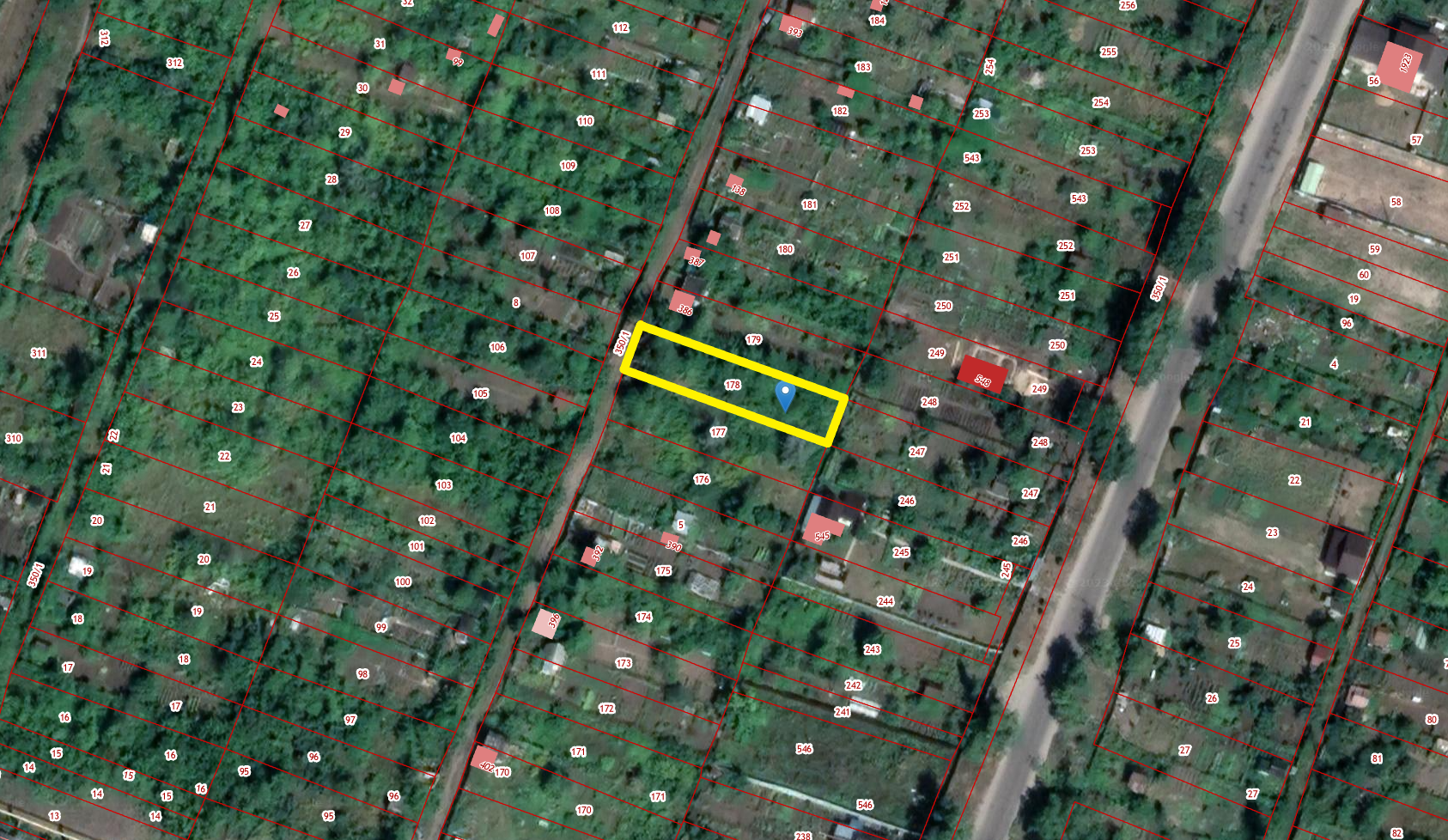 